UNIVERSIDADE FEDERAL DO AMAZONASFACULDADE DE EDUCAÇÃOBANCA EXAMINADORA PARA PROFESSOR SUBSTITUTOÁrea: Fundamentos da EducaçãoEdital N 052. /2016, de  14 de setembro de 2016PONTOS DA PROVA DIDÁTICAAs Convergências e Divergências das concepções do Positivismo, da Fenomenologia e do Materialismo histórico e dialético no contexto educacional.A Educação como categoria nos clássicos da sociologia: Durkheim, Weber e Marx.Contextualização  histórica e teórica da Pedagogia histórico-críticaAs bases da teoria piagetiana no processo ensino-aprendizagemAs contribuições das teorias psicanalíticas e humanistas na educação.Tendências e Concepções pedagógicas no Brasil contemporâneo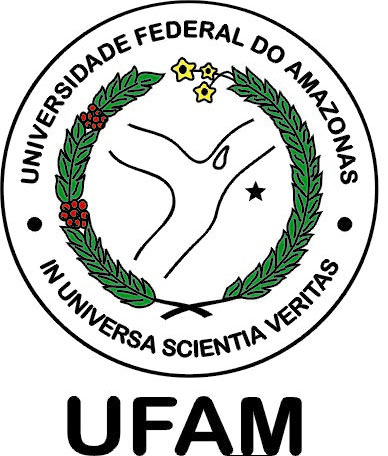 